Приложение № 11 к Регламенту брокерского обслуживания ООО «БК РЕГИОН»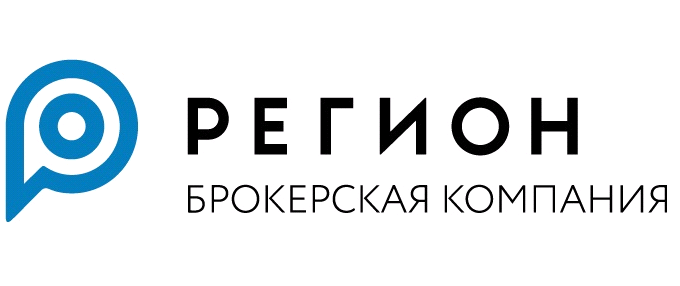 Заявление клиента на открытие /  закрытие ПортфеляКЛИЕНТ:____________________________________________________________________(наименование организации или ФИО полностью)Соглашение о брокерском обслуживании №: __________________________________	Прошу открыть / закрыть в системе внутреннего учета по Инвестиционному счету № _______ следующие Портфели:«___» _______________  20__ г. Клиент ______________________________ /  в лице _____________________, действующего на основании ______________________Примечание:Нумерация Портфелей складывается из номера основного Инвестиционного счета и через нижнее подчеркивание или дробь числовых и/или латинских буквенных выражений, определяемых на усмотрение Клиента.